单一窗口授权签约投保流程小微平台企业适用打开“中国国际贸易单一窗口”官方网站http://www.singlewindow.cn或百度“单一窗口”，选择百度结果第一项：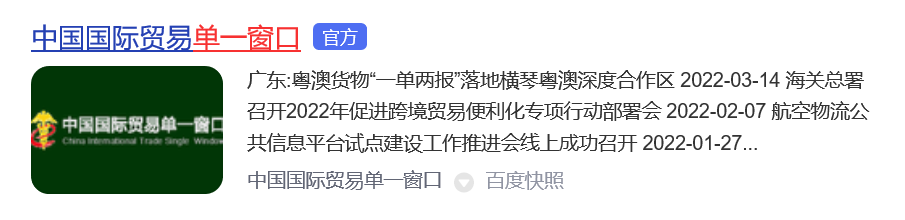 必须是国家版， 地方版不行电子口岸IC卡（法人卡）插入与电脑连接好的读卡器中（必须是法人卡，操作员卡不行）↓“卡介质”登录（必须是卡介质登录，账号密码登录不行，初始密码8个8）↓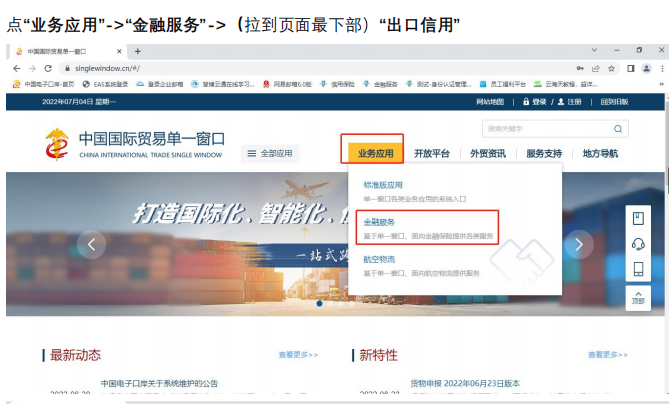 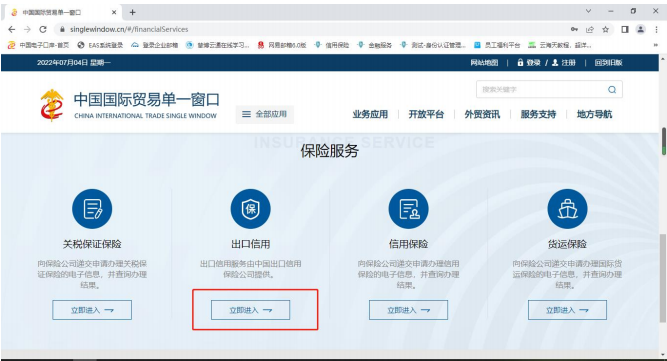 进入信用保险系统依次点击“小微投保”---“投保申请”---“我要投保”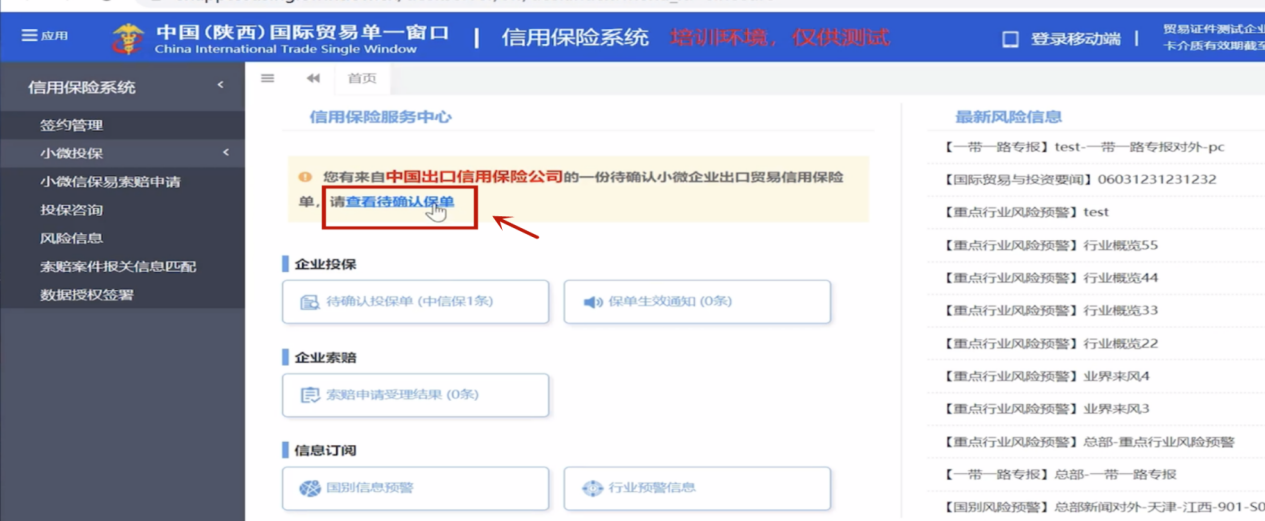 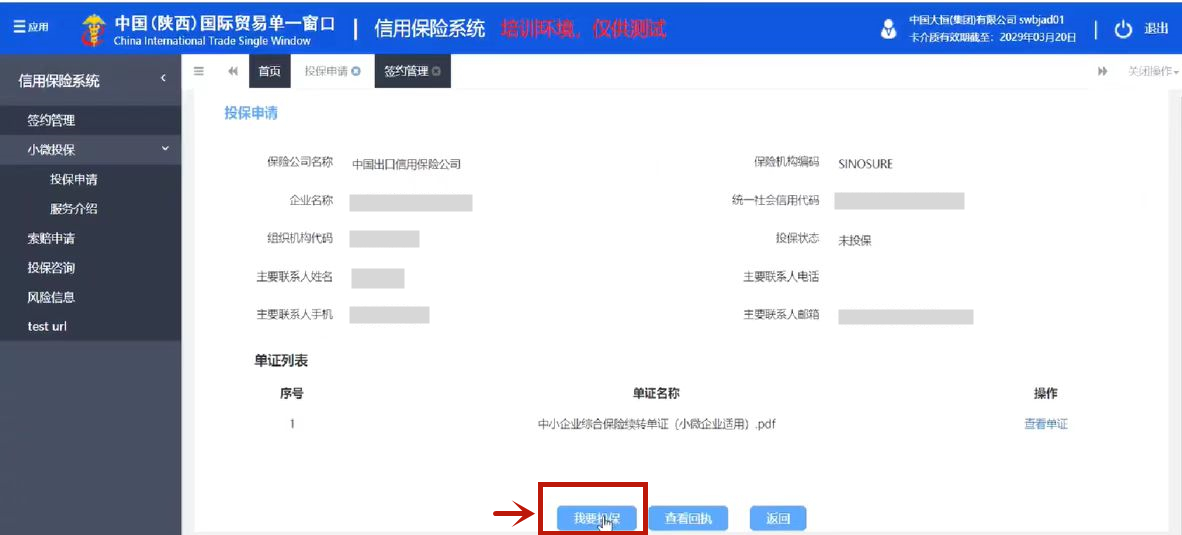 ↓跳转至“添加新印章”页面↓点击“保存印章并生效协议”↓请勾选 我确认协议条款，点击“同意”↓企业数据授权请勾选 同意提供上述数据内容，点击“授权”↓授权成功点击“同意”↓进入保单确认页面↓点击“查看申请单”↓录入主要联系人姓名，手机，邮箱等信息，点击“查看单证”（蓝色字样）↓投保声明里勾选“已认真阅读以上内容并同意”，点击“确认投保”投保完成后，看到下述页面即代表投保完成：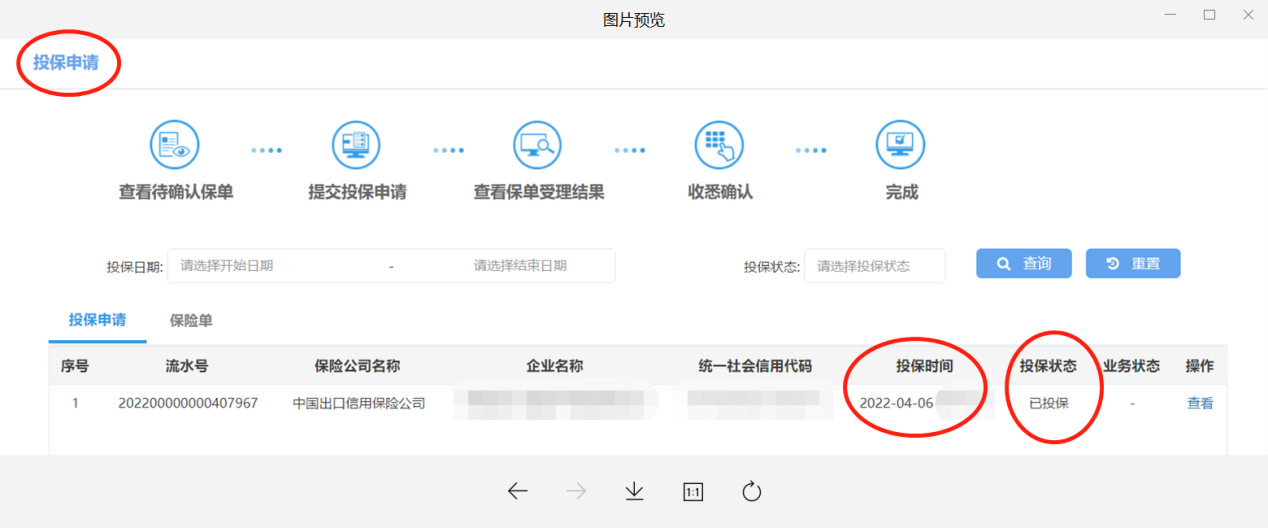 通知中国信保客户经理17760790932即可。